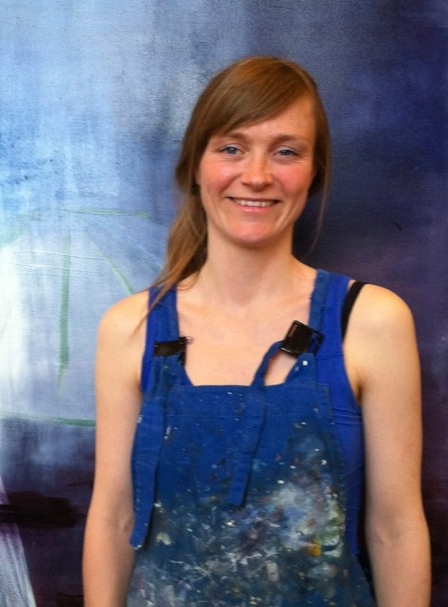 Medlem af BKFUddannelse:2008-2011: Akademie der bildenden Künste, Wien, Professor Erwin Bohatsch2009: Gæsteelev ved det Kongelige danske Kunstakademi, Anette Abrahamsson2005-2008: Universität für angewandte Kunst, Wien, Professor Christian Attersee2004-2005: Academy of fine Arts, Reykjavik, IslandUdstillinger: 2014 	Åbent hus Willemoesgade2014    Cobra rummet2014    Kræftens Bekæmpelse2014    Danmarks Radio2014	Danmarks Rederiforening2014	Kommunernes Landsforening2013	Mærsk2013    AGA2013	Udenrigsministeriet2013	Københavns politigård2013	DAB2012	PricewaterhouseCoopers2012	Svenske Villa, Bernstorffsparken2012	„Åbne værksteder“, Østerbro, Atelier Willemoes2011	„Rundgang“, Akademie der bildenden Künste, Wien2009  „Verlass die Stadt“, Villa Wilder, Christianshavn2009    „Rundgang“, Det kongelige danske kunstakademi2009   „Rundgang“, Akademie der bildenden Künste, wien2008   „Österreichs Jungweine und Junge Künstler“, Museum für angewandte Kunst, Wien2008   „Forårsudstilling“, Galleri Time, Wien2007  „Tusmørke -mellem lys og mørke“, COBRA-rummet ved Sophienholm 2006   „Diversität und Rivalität“, Nordico, Linz, Østrig2006   „Diversität und Rivalität“, Neuen Rathaus, Bayreuth, Tyskland2006   „Import“, Universität der Künste, Berlin2005   “Hommage to the sun”, Reykjavik Light Festival 2004   “Nordisk Panorama”, Nordisk Film Festival, Reykjavik2004   “Exchange”, Iceland Academy of the Arts, ReykjavikLegater:2013: Billedhuggeren Gottfred Eickhoff og maleren Gerda Eickhoffs Fond2006: Theodor Alfred Christian von Irgens-Bergh og Hustrus Kunstnerlegat